Zabawy ogólnorozwojowe12.06.2020Zabawy do wyboru…Joga- opowieść ruchowa “Wyprawa na biegun i pustynię”https://www.youtube.com/watch?v=4U4mYHmNqa8Pobaw się z mamą i tatą oraz rodzeństwem.Masażyk „W morskiej głębinie” Dziecko siedzi tak aby rodzic miał jego plecy przed sobą przed rozpoczęciem kolejnych zwrotek masażyku rodzic  pokazuje jak należy ułożyć dłonie i jakie ruchy wykonać. Po wykonaniu masażu zmiana ról. Pływają rybki w oceanie
Tańczą na falach w słońca blasku - rysujemy poziome fale palcami obu rąk A gdy zgłodnieją szukają na dnie
Jedzenia w drobnym piasku - delikatne szczypanie Po dnie wędrują ogromne kraby
Dumnie po piasku kroczą - palce idą z dołu do góry i na dół Morskie ślimaki wolniutko idą
Gdy widzą kraba w muszli się kryją - rysujemy powoli obiema dłońmi zbieżne ślimakiWąż morski wije się zygzakami - opuszkami palców rysujemy zygzaki, Zagląda chętnie pod każdy kamień – przesuwamy dłońmi na jedno i drugie ramię, na bokiGdy rekin się tu zakradnie - stukamy lekko piąstkami od dołu do góry Rybki i kraby kryją się na dnie. - szybki ruch piąstkami dół wzdłuż kręgosłupa.Można powtórzyć zwrotki które szczególnie się dzieciom spodobają.Zagadki dźwiękowe…https://www.youtube.com/watch?v=eVPhhfQ9XucOdgłosy natury dla dzieci…https://www.youtube.com/watch?v=JwbMnvfN2y8A teraz trochę ruchu ćwiczenia z liczeniem W PODSKOKACH…https://www.youtube.com/watch?v=bzboHM5GUzg10 pomysłów na rewelacyjne zabawki z kartonów…https://dziecisawazne.pl/zabawki-z-kartonow/Wydrukuj, rozetnij, układaj… i podziel nazwy na sylaby.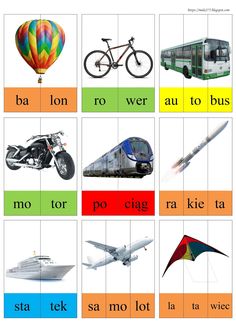 Połącz kropki…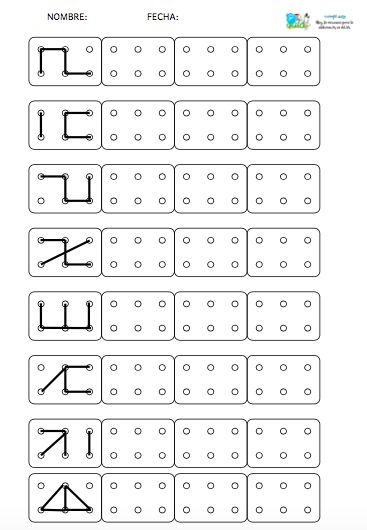 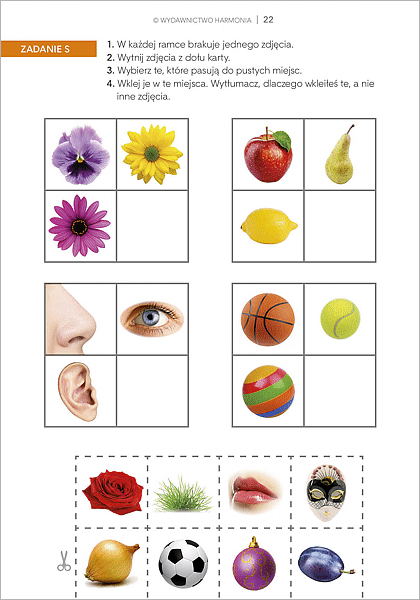 Jak zrobić świnkę…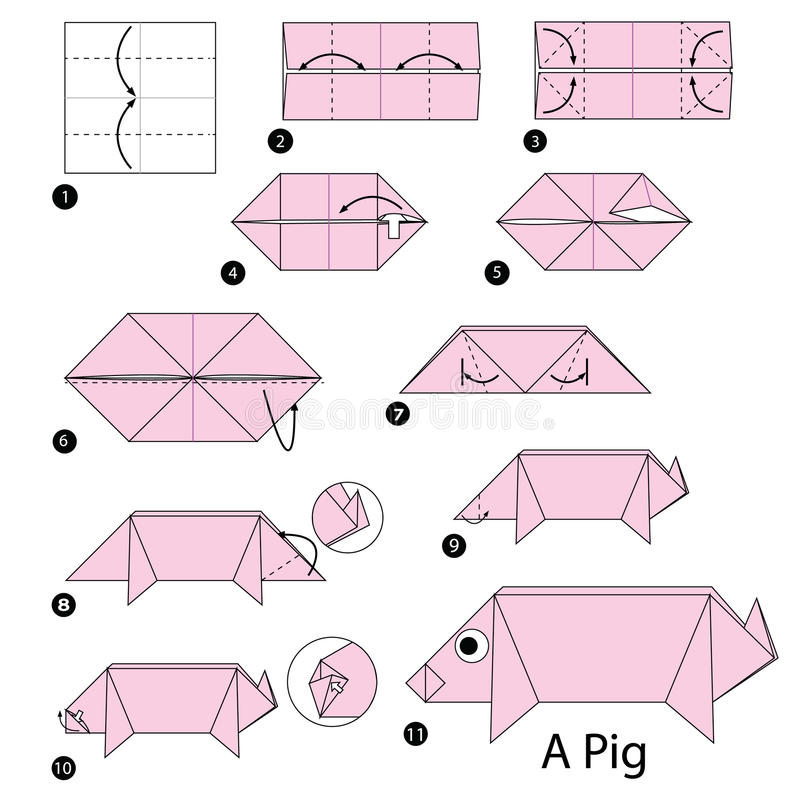 